Publicado en España el 12/12/2023 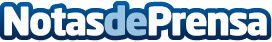 'La increíbe historia de un hada, un pirata y un robot', nueva novela de Victoria DrackEn el fascinante universo literario de Victoria Drack, la magia cobra vida y la realidad se entrelaza con la fantasía. Se presenta con entusiasmo 'La increíble historia de un hada, un pirata y un robot', una obra maestra que promete sumergir a los lectores en una travesía inolvidable, llena de emoción, misterio y personajes cautivadoresDatos de contacto:Paula LópezEditorial Letra Minúscula640667855Nota de prensa publicada en: https://www.notasdeprensa.es/la-increibe-historia-de-un-hada-un-pirata-y-un Categorias: Nacional Literatura Entretenimiento http://www.notasdeprensa.es